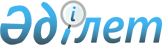 О внесении изменений и дополнений в постановление Правительства Республики Казахстан от 24 сентября 2014 года № 1011 "Вопросы Министерства национальной экономики Республики Казахстан"Постановление Правительства Республики Казахстан от 19 июля 2016 года № 413      Правительство Республики Казахстан ПОСТАНОВЛЯЕТ:

      1. Внести в постановление Правительства Республики Казахстан от 24 сентября 2014 года № 1011 "Вопросы Министерства национальной экономики Республики Казахстан" (САПП Республики Казахстан, 2004 г., № 59-60, ст. 555) следующие изменения и дополнения:

      в Положении о Министерстве национальной экономики Республики Казахстан, утвержденном указанным постановлением:

      в пункте 16 "Функции центрального аппарата":

      дополнить подпунктом 68-1) следующего содержания: 

      "68-1) взаимодействие с Секретариатом Всемирной торговой организации и координация деятельности государственных органов по вопросам, связанным с членством Республики Казахстан во Всемирной торговой организации, в том числе исполнением принятых обязательств и участием в переговорах;";

      дополнить подпунктом 86-1) следующего содержания: 

      "86-1) разработка и утверждение методики по проведению отраслевых (ведомственных) функциональных обзоров деятельности государственных органов;";

      подпункт 290) изложить в следующей редакции:

      "290) определение порядка утверждения инвестиционной программы субъекта естественной монополии, формы инвестиционной программы (проекта), формы информации об ее исполнении и формы для публикации в средствах массовой информации, в том числе на интернет-ресурсе;"; 

      в пункте 17 "Функции ведомств":

      подпункт 290) исключить.

      2. Настоящее постановление вводится в действие со дня его подписания.


					© 2012. РГП на ПХВ «Институт законодательства и правовой информации Республики Казахстан» Министерства юстиции Республики Казахстан
				Премьер-Министр

Республики Казахстан

К. Масимов

